Republika HrvatskaGrad ZagrebGRADSKI URED ZA PROSTORNO UREĐENJE,  IZGRADNJU GRADA,  GRADITELJSTVO, KOMUNALNE POSLOVE I PROMETOdjel za graditeljstvo Središnji odsjek za graditeljstvoTrg Stjepana Radića 1, ZagrebKlasa: UP/I-361-03/16-001/1505Urbroj: 251-13-22-1/003-17-2Zagreb, 11.1.2017.Gradski ured za prostorno uređenje, izgradnju Grada, graditeljstvo, komunalne poslove i promet, Odjel za graditeljstvo, Središnji odsjek za graditeljstvo, temeljem odredbe članka 99. Zakona o gradnji (Narodne novine, broj 153/13), postupajući po zahtjevu investitora, Mije Mirčića s prebivalištem u Zagreba, Milivoja Matošeca 3, u ovome postupku zastupanog po punomoćniku Zoranu Maksimoviću s prebivalištem u Zagrebu, na adresi Hrgovići 83, za izdavanje građevinske dozvole, upućuje sljedeći JAVNI POZIVvlasnicima i nositeljima drugih stvarnih prava na k.č.br. 4651 i 4889 k.o. Trnje, Cvjetna cesta 9, u Zagrebu, kao nekretninama na kojima se izdaje građevinska dozvola za rekonstrukciju dijela stambeno poslovne građevine – dogradnja poslovnog prostora ugostiteljske namjene u prizemlju, te vlasnicima i nositeljima drugih stvarnih prava na k.č.br. 4891, 1894/1, 4653/1, 4649/4, 4649/5, 5655/2, 4650, 4849/6 i 5683, sve k.o. Trnje, kao nekretnine koje neposredno graniče sa k.č.br. 4651 i 4889 k.o. Trnje,da na dan 23. siječnja 2017. godine u 13:00 sati u zgradi Gradske uprave Grada Zagreba, na adresi Trg Stjepana Radića 1 u Zagrebu, ured 118 na 1. katu,izvršite uvid u spis predmeta radi izjašnjenja o namjeravanom zahvatu na k.č.br. 4651 i 4889 k.o. Trnje, Cvjetna cesta 9, u Zagrebu, prikazanom u glavnom projektu zajedničke oznake ZOP-0115, ovjerenom u veljači 2015. godine od strane glavnog projektanta Miroslava Martonje, dipl.ing.arh (A 433) Ureda ovlaštenog arhitekta Miroslav Martonja, dipl.ing.arh., sa sjedištem u Zagrebu, na adresi Predraga Heruca 13.Pozivu se pozvana stranka može odazvati osobno ili putem osobe ovlaštene za zastupanje, koja je dužna priložiti dokaz o ovlasti za zastupanje. Stranke koje se odazovu pozivu dužne su priložiti dokaz da su nositelji prava vlasništva ili drugog stvarnog prava na gore navedenim nekretninama.Građevinska dozvola može se izdati iako se stranke ne odazovu pozivu, u kojem slučaju će se smatrati da je ovo tijelo uprave strankama u postupku pružilo mogućnost da se izjasne o činjenicama i okolnostima koje su od važnosti za rješavanje ove upravne stvari.Ovaj se poziv smatra dostavljenim istekom 8 dana od dana objave.       upravni referent  Josip Pavković, mag.iur.DOSTAVITI:1. objavom na oglasnoj ploči ovog upravnog tijela (8 dana),2. objavom na mrežnim stranicama ovog upravnog tijela,  3. izlaganjem na građevnoj čestici, 4. u spis predmeta, ovdje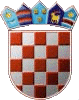 